Дата: 17 листопада 2023 рокуЗатверджено:п. Массімо Діана,Представник UNFPA, Фонду ООН у галузі народонаселення в УкраїніЗАПИТ НА ПОДАННЯ ПРОПОЗИЦІЙ RFQ Nº UNFPA/UKR/RFQ/23/41Шановні пані та панове,UNFPA, Фонд ООН у галузі народонаселення в Україні, запрошує Вас надати цінову пропозицію на наступну послугу:Технічна підтримка, вдосконалення, захист та SEO-оптимізація онлайн-платформи психотерапевтичної підтримки “Аврора” Цей запит відкритий для всіх юридично зареєстрованих компаній в Україні, які можуть надавати належні послуги та володіють правоздатністю постачати/виконувати дані послуги в Україні або через уповноважених представників.Про UNFPAUNFPA, Фонд ООН у галузі народонаселення, є провідною агенцією ООН, метою якої є забезпечення та існування такого світу, в якому кожна вагітність бажана, кожні пологи безпечні та кожна молода людина може реалізувати свій потенціал. UNFPA сприяє реалізації права кожної жінки, чоловіка та дитини на здорове життя та рівні можливості. Для отримання більш детальної інформації щодо діяльності Фонду звертайтеся, будь-ласка, до веб-сайту: ukraine.unfpa.org.Технічне завдання (ТЗ)Передумови та опис програмиВід початку повномасштабної збройної агресії Російської Федерації проти України, UNFPA, Фонд ООН у галузі народонаселення в Україні, спільно з Урядом України за підтримки Урядів Великої Британії, Канади, Естонії, Швеції та ЄС сприяє розвитку та підтримці існуючих спеціалізованих служб з протидії та запобігання домашньому та гендерно зумовленому насильству, послуг охорони здоров’я, соціальних служб та інших дотичних сервісів для українок та українців, які зазнали насильства, аби надати необхідну комплексну допомогу та підтримку постраждалим особам. Однією з ланок системи допомоги є онлайн-платформа “Аврора” з надання спеціалізованої психотерапевтичної підтримки постраждалим від пов’язаного з війною насильства, зокрема, сексуального насильства. Платформу розроблено у 2022 році для забезпечення екстреного реагування на повномасштабне вторгнення за сприяння Офісу Віцепрем'єр-міністерки з питань європейської та євроатлантичної інтеграції України, Урядової уповноваженої з питань гендерної політики та за підтримки Уряду Великої Британії. Сайт платформи, avrora-help.org.ua, розроблено волонтерами компанії SoftServe в межах корпоративної pro bono програми OpenTech.Аврора має на меті забезпечити доступ постраждалих до якісної дистанційної допомоги у будь-якому куточку України, включно на тимчасово непідконтрольних Уряду України територіях, а також за кордоном. На платформі постраждалі можуть (1) отримати комплексну підтримку психотерапевтів(ок) для подолання травматичного досвіду, відновлення емоційної рівноваги і внутрішнього ресурсу для відбудови життя; (2) звернутись за консультацією до медичних фахівців(чинь) для вирішення нагальних питань збереження здоров’я, зокрема репродуктивного, а також (3) отримати професійну допомогу юристів(ок). Допомога надається безкоштовно, з дотриманням вимог конфіденційності, анонімності та у відповідності до високих професійних етичних стандартів. Користувачі(ки) платформи можуть обрати психотерапевта(ку)та скористатися послугами кейс-менеджерки, яка забезпечуватиме супровід, керування випадком зі знаходженням інших потрібних послуг для уникнення повторної травматизації та посилення ефективності наданої допомоги. Треба відмітити, що наразі існує потреба у таргетованому просуванні наявних сервісів з надання всебічної гарантованої допомоги та підтримки – в тому числі через платформу “Аврора”, аби постраждалі  дізнавались про та звертатись по допомогу. Тому UNFPA має намір забезпечити роботу сайту avrora-help.org.ua, який є основою екосистеми Аврори, таким чином, аби він краще відповідав сучасним технічним вимогам та надавав змогу якомога більшій кількості постраждалих скористатись послугами у найбільш зручний спосіб, отримавши найкраще рішення згідно власних потреб.Методологія Обсяг роботиUNFPA запрошує постачальників послуг, які мають успішний досвід роботи щодо супроводу, технічної підтримки, захисту та SEO-оптимізації сайтів. Із постачальником буде укладено договір на період до 31 березня 2024 року, згідно з яким постачальник надаватиме послуги. Обраний постачальник працюватиме під керівництвом спеціаліста(ки) з протидії та запобіганню сексуальному насильству, що пов’язане з конфліктом (або іншої уповноваженої особи). Загальна мета – безперебійне функціонування сайту Аврори, його захист та збільшення видимості та впізнаваності у глобальній мережі, а саме:Підтримка існуючої аплікації, включаючи усунення технічних проблем, якщо/коли такі виникатимуть. Вживання заходів щодо захисту сайту від несанкціонованого доступу та збереження усієї інформації.Оновлення візуальної складової сайту, створення додаткових розділів та забезпечення періодичного розміщення контенту.Оптимізації сайту під пошукові системи (search engine optimization) з фокусом на визначену цільову аудиторію – постраждалих від сексуального насильства в Україні, включаючи пов'язаного з війною. Цілі, методологія та часові рамки надання послуг Термін надання та оплати послугІнтелектуальна власністьВся інформація щодо онлайн платформи “Аврора” (документальна, аудіо, візуальна, цифрова, кібер, проектна документація тощо), що належить UNFPA, Фонду ООН у галузі народонаселення, до якої підрядник може отримувати доступ при виконанні обов'язків за цим завданням, залишається власністю UNFPA, Фонд ООН у галузі народонаселення з ексклюзивними правами на їх використання. За винятком цілей цього завдання, інформація не повинна бути розкрита третім сторонам та не повинна використовуватись в будь-яких інших цілях без письмового дозволу UNFPA, Фонду ООН у галузі народонаселення, відповідно до національних та міжнародних законів про авторське право.Вимоги та кваліфікаціяUNFPA, Фонду ООН у галузі народонаселення шукає постачальника послуг з перевіреним досвідом у сфері розробки та супроводу сайтів/платформ, а також публічних комунікацій. Потенційний постачальник послуг повинен:бути резидентом або мати представництво в Україні з відповідною офіційною реєстрацією;мати досвід розробки та технічної підтримки аплікацій не менше 3 років, володіти наступними фронтенд та бекенд технологіями: NodeJS платформа, NestJS фреймворк, а також React;  мати досвід роботи у сфері SEO-просування сайтів не менше 3 років;демонструвати здатність дотримуватися термінів, працювати з нестандартними ситуаціями;попередній досвід співпраці з агенцією ООН або іншою міжнародною агенцією є перевагою.Питання Питання або запити на додаткові роз'яснення можна надсилати контактній особі, вказаній нижче – відповіді у письмовій формі будуть надані за першої нагоди. В разі потреби та на прохання постачальника послуг, буде організовано відеозустріч з метою надання розширених пояснень щодо умов даного запиту RFQ Nº UNFPA/UKR/RFQ/23/41 Кінцевий термін подання питань – до 17:00 за київським часом, 23 листопада 2023 року:Зміст пропозиційПропозиції мають надсилатися електронною поштою одним повідомленням з вкладеннями та мають містити: 1)  Технічну пропозицію, яка повинна включати:Презентація компанії – історія, попередні клієнти із підтримки і захисту веб-платформ, мінімум три приклади раніше розроблених чи оновлених сайтів із коротким описом виконаних робіт (портфоліо компанії).Попередні пропозиції (бачення) по покращенню функціонування сайту Аврори.Попередні пропозиції SEO-оптимізації сайту Аврора (набір інструментів чи заходів, які заплановано використати) з орієнтовним планом робіт. Інформація про юридичну особу, реєстраційні документи. Рекомендаційні листи, включно з рекомендаціями від інших агентств ООН або міжнародних організацій (якщо є досвід співпраці з ними).Усі творчі ідеї, які вкладаються в рамки технічного завдання – вітаються.2) Цінову пропозицію, яка повинна містити всі лінійки витрат відповідно до технічної пропозиції. Мають бути зазначені усі витрати на підготовку та реалізацію технічної пропозиції. Цінова пропозиція з зазначенням статей видатків, бюджетами повинна подаватися чітко відповідно до форми цінової пропозиції. В цінову пропозицію має увійти оплата зазначених серверів (за потреби).3) Мова пропозиції – англійська або українська.4) Технічна та цінова пропозиція мають бути надіслані окремими файлами у форматі PDF та бути підписані керівником компанії у форматі .pdf.Інструкції для поданняПропозиції мають бути підготовлені згідно Розділу III і IV разом з відповідно заповненим і підписаним бланком цінової пропозиції, надіслані до контактної особи тільки на вказану електронну пошту не пізніше ніж: четвер, 30 листопада 2023, 17:00 за київським часом. Пропозиції, надіслані на будь-яку іншу електронну пошту, не будуть прийняті до розгляду.Зверніть також увагу на наступне:Тема повідомлення має включати таке посилання: RFQ Nº UNFPA/UKR/RFQ/23/41 Пропозиції, що містять невірно вказану тему повідомлення можуть бути пропущені адміністратором та не потрапити до розгляду.Загальний обсяг повідомлення, що надсилається не має перевищувати 20 MB (у тому числі сам лист та додатки). При великих розмірах файлу з технічним описом останні мають надсилатися окремо до кінцевого строку подання пропозицій.Оцінка пропозиційСпеціалізована оціночна комісія проводитиме оцінку пропозицій у два етапи. Технічні пропозиції будуть розглянуті на відповідність вимогам до порівняння цінових пропозицій.Технічна оцінка (максимально 100 балів)Технічні пропозиції будуть оцінені згідно умов, вказаними в розділі про вимоги до надання послуг та відповідно до критеріїв оцінки, що наведені нижче:Наступна шкала оцінювання буде використана для забезпечення об'єктивної оцінки:Фінансова оцінка (максимально 100 балів)Цінові пропозиції будуть оцінені тільки від тих постачальників, чиї технічні пропозиції набрали мінімальну кількість балів – 70 після технічної оцінки. Цінові пропозиції будуть оцінені на основі відповідності до вимог форми цінової пропозиції. Максимальна кількість балів для цінової пропозиції – 100, будуть передані найменшій сумарній ціні на основі спеціальної формули наданої у технічному завданні. Усі інші цінові пропозиції отримають бали у зворотній пропорції згідно такої формули:Загальний бал	Сумарна оцінка для кожної пропозиції буде середньозваженою сумою оцінки за технічну та фінансову пропозиції. Максимальна сума балів – 100 балів.Визначення переможця Договір на термін до 31 березня 2024 року між UNFPA, Фондом ООН у галузі народонаселення в Україні та постачальником буде укладено з тим претендентом, чия пропозиція отримає найвищий загальний бал.Право на зміну вимог під час прийняття рішень	UNFPA, Фонд ООН у галузі народонаселення в Україні, залишає за собою право збільшувати або зменшувати на 20% обсяг замовлення наданого в цьому запиті на подання пропозицій, без зміни ціни за одиницю товару або інших умов.Умови оплатиОплата здійснюється відповідно до отримання Замовником перелічених вище продуктів (результатів роботи), а також на основі наданого повного пакету супровідної платіжної документації.Оплата здійснюється у валюті: українських гривнях. У випадку використання двох валют, курсом обміну вважається операційний курс Організації Об'єднаних Націй в той день, в який UNFPA повідомляє про здійснення цих платежів (www.treasury.un.org).Терміни оплати складають 30 днів після отримання товаросупровідних документів, рахунків-фактур та іншої документації, що вимагається договором.Шахрайство і корупціяUNFPA, Фонд ООН у галузі народонаселення в Україні, прагне запобігати, виявляти та вживати дій проти всіх випадків шахрайства щодо UNFPA та третіх сторін, які беруть участь у діяльності UNFPA. З політикою UNFPA щодо шахрайства та корупції можна ознайомитися тут: FraudPolicy. Подання пропозицій учасником передбачає, що останній ознайомлений з даними правилами.У разі потреби постачальники, їх дочірні підприємства, агенти, посередники і керівники мають співпрацювати з Управлінням з аудиту та нагляду UNFPA, а також з будь-яким іншим уповноваженим з нагляду, який призначений Виконавчим Директором та Радником з етики UNFPA. Таке співробітництво включає, але не обмежується, наступне: доступ до всіх працівників, представників, агентів та уповноважених осіб постачальника; надання всіх необхідних документів, у тому числі фінансових. Нездатність повною мірою співпрацювати зі слідством буде вважатися достатньою підставою для UNFPA розірвати контракт з постачальником та відсторонити і зняти його зі списку зареєстрованих Фондом постачальників. Конфіденційна гаряча лінія по боротьбі з шахрайством доступна для всіх учасників конкурсних торгів, про підозрілі та шахрайські дії має бути повідомлено через UNFPAInvestigationHotline.Політика нульової толерантностіUNFPA, Фонд ООН у галузі народонаселення в Україні, прийняв політику нульової толерантності щодо подарунків та знаків вдячності. Таким чином прохання до постачальників не надсилати дарунки або проявляти інші знаки вдячності співробітникам Фонду. Детальніше з цими правилами можна ознайомитися тут: ZeroTolerancePolicy.Опротестування процесу подання пропозиційПретенденти, які вважають, що до них були вчинені несправедливі дії під час процесу подання, оцінки пропозицій або присудження контракту можуть подати скаргу керівниці програми з протидії та запобігання ГЗН UNFPA Альоні Зубченко на електронну пошту: zubchenko@unfpa.org. У разі незадоволення відповіддю, наданою керівником підрозділу UNFPA, претендент може звернутися до Голови Відділу закупівель UNFPA procurement@unfpa.org.ЗауваженняУ разі неможливості доступу до будь-яких посилань у цьому запиті на подання пропозицій, претенденти можуть звернутися до співробітника Відділу закупівлі для отримання версії в форматі PDF. БЛАНК ЦІНОВОЇ ПРОПОЗИЦІЇ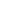 Цим засвідчую, що вище вказана компанія, яку я уповноважений представляти, переглянула Запит на Подання Пропозицій RFQ NºUNFPA/UKR/23/41 (Технічна підтримка, вдосконалення, захист та SEO-оптимізація онлайн платформи психотерапевтичної підтримки “Аврора”), у тому числі всі додатки, зміни в документі (якщо такі мають місце) та відповіді UNFPA, Фонду ООН у галузі народонаселення в Україні, на уточнювальні питання з боку потенційного постачальника. Також компанія приймає Загальні умови договору UNFPA, Фонду ООН у галузі народонаселення, та буде дотримуватися цієї цінової пропозиції до моменту закінчення терміну дії останньої. Загальний наявний бюджет – USD 20,000.00 (за актуальним курсом UN ORE)Додаток I:Загальні умови договору UNFPA:Provision of ServicesЦей запит на подання пропозицій підпадає під дію Загальних умов договору UNFPA, Фонду ООН у галузі народонаселення, який можна знайти за наступним посиланням:https://www.unfpa.org/resources/unfpa-general-conditions-provision-servicesБезпекові питання
https://docs.google.com/document/d/1DMFUvUDqclE6WpEjNqTcc459FLVUp90v/edit
Вимоги до розробника
https://docs.google.com/document/d/1k_LhWBCnncdJP2qnu2EPu80swBtYEeAp/edit
№АктивністьПроцес і методологіяЦілі та часові рамки1.Технічна підтримка сайту, його розвиток та захист- забезпечення стійкості роботи та захист від атак та несанкціонованого доступу;- сканування директорій на пошук вірусів та робота з вразливостями;- пошук та оперативне усунення несправностей, помилок та технічних збоїв;- резервне копіювання та збереження даних платформи, включаючи захист особистих даних користувачів;- реагування на позаштатні ситуації роботи сервера;- комунікація з підтримкою хостингу в разі потреби, а також вирішення технічних питань стосовно сервісу, що дозволяє реєструвати нових користувачів на сайті за допомогою номера телефону (наприклад, Twilio) та заміну на аналогічний, якщо виникне потреба;- консультування UNFPA протягом терміну підтримки;- доопрацювання сайту (включаючи проведення аудиту, налаштуванням функціоналу, інтерфейсу та додавання нових розділів, за потреби, а також форми зворотного зв'язку), покращення зручності користування (юзабіліті);- допомога з контентним наповненням сайту (розміщення на сайті матеріалів, підготовлених UNFPA)На постійній основі впродовж строку дії договору, з урахуванням наступної пріоритетності завдань:перейняти знання та кодову базу від попереднього розробника та розгорнути сервери для продакшену та розробки/тестування – протягом першого місяця з моменту підписання контракту;проведення аудиту – не пізніше 1 місяця з моменту підписання контракту; стійкість та захист – постійно;усунення критичних недоліків – протягом 2 місяців з моменту підписання контракту;покращення “юзабіліті” – не пізніше 2 місяця з моменту підписання контракту;розміщення контенту - постійно2.SEO-оптимізація сайту avrora-help.org.ua- проведення SEO-аудиту, розробка та надання стратегії оптимізації (письмово); - оптимізація сайту, включно з оптимізацією мета-тегів, заголовків, URL-адрес, структури сайту тощо;- моніторинг та звітність, включаючи аналіз показників SEO, звіти про видимість сайту в пошукових системах, аналіз конкурентів та надання рекомендацій стосовно покращення ключових показників.збільшення кількості органічного трафіку принаймні на 15%;виведення платформи у топ 10 пошукових результатів принаймні за 10 релевантними ключовими словами (узгоджуються з UNFPA);звітування по показниках – раз на місяць.№ПослугиУмови та терміни оплати1.Розгортання серверів, проведення аудиту сайту avrora-help.org.ua на предмет несправностей, пов'язаних з функціонуванням платформи та покращенням “юзабіліті”; проведення SEO-аудиту та розробка стратегії оптимізації; складання плану робіт10% від суми контракту після подання та затвердження UNFPA, не пізніше 1 місяця після підписання контракту2.Проведення робіт з SEO-оптимізації сайту.Надання технічної підтримки та забезпечення захисту; покращення “юзабіліті”, виправлення несправностей, пов'язаних з функціональністю сайту, розміщення контентуПо 30% від суми контракту до 31.03.2024р. згідно з наступним графіком після затвердження UNFPA: січень 2024р., лютий 2024р., березень 2024р.Контактна особа:Ольга ЧуєваЕлектронна пошта:chuyeva@unfpa.orgКонтактна особа:Ірина БогунЕлектронна адреса:ua-procurement@unfpa.orgКритерії[A] Максимальна кількість балів[B]Отримані бали[C]Вага (%)[B] x [C] = [D]Загальна кількість балівДосвід та репутація компанії в сфері розробки, забезпеченні захисту та підтримки сайтів10025%Якість надання пропозицій з покращення “юзабіліті” та SEO-оптимізації сайту платформи “Аврора”10030%Відповідність пропозицій та плану робіт  цілям та специфіці платформи “Аврора” 10030%Технічне оформлення пропозиції (орфографія, можливість переходу за посиланнями і т.п.) 10010%Наявність досвіду роботи із міжнародними організаціями 1005%Загальна сума500100%Рівень, який відповідає вимогам технічного завдання, що базується на фактичних даних, включених в пропозиціюБали зі 100Значно перевищує вимоги90-100Перевищує вимоги80-89 Відповідає вимогам70-79Не відповідає вимогамдо 70Фінансова оцінка =Найнижча подана ціна (USD)X 100 (Максимальна кількість балів)Фінансова оцінка =Цінова пропозиція, яка оцінюється (USD)X 100 (Максимальна кількість балів)Загальний бал = 70% Технічної оцінки + 30% Фінансової оцінкиНайменування претендента:Найменування претендента:Найменування претендента:Найменування претендента:Дата подання:Дата подання:Дата подання:Дата подання:Номер запиту:Номер запиту:Номер запиту:Номер запиту:RFQ Nº UNFPA/UKR/RFQ/23/41RFQ Nº UNFPA/UKR/RFQ/23/41RFQ Nº UNFPA/UKR/RFQ/23/41Валюта:Валюта:Валюта:Валюта:UAHUAHUAHТермін дії цінової пропозиції:(пропозиція має бути чинною протягом щонайменше 2 місяців після кінцевого строку надсилання пропозицій)Термін дії цінової пропозиції:(пропозиція має бути чинною протягом щонайменше 2 місяців після кінцевого строку надсилання пропозицій)Термін дії цінової пропозиції:(пропозиція має бути чинною протягом щонайменше 2 місяців після кінцевого строку надсилання пропозицій)Термін дії цінової пропозиції:(пропозиція має бути чинною протягом щонайменше 2 місяців після кінцевого строку надсилання пропозицій)№ОписКількість співробітниківПогодинна оплатаПогодинна оплатаКількість годин роботиЗагаломГонорари працівникам Гонорари працівникам Гонорари працівникам Гонорари працівникам Гонорари працівникам Гонорари працівникам Гонорари працівникам Загальна сума гонорару, грнЗагальна сума гонорару, грнЗагальна сума гонорару, грнЗагальна сума гонорару, грнЗагальна сума гонорару, грнЗагальна сума гонорару, грнІнші витратиІнші витратиІнші витратиІнші витратиІнші витратиІнші витратиІнші витратиЗагальна сума інших витрат, грнЗагальна сума інших витрат, грнЗагальна сума інших витрат, грнЗагальна сума інших витрат, грнЗагальна сума інших витрат, грнЗагальна сума інших витрат, грнПДВ (якщо платник ПДВ), грнПДВ (якщо платник ПДВ), грнПДВ (якщо платник ПДВ), грнПДВ (якщо платник ПДВ), грнПДВ (якщо платник ПДВ), грнПДВ (якщо платник ПДВ), грнЗагальна сума контракту (гонорари працівникам+ інші витрати+ПДВ (якщо платник ПДВ), грн. Загальна сума контракту (гонорари працівникам+ інші витрати+ПДВ (якщо платник ПДВ), грн. Загальна сума контракту (гонорари працівникам+ інші витрати+ПДВ (якщо платник ПДВ), грн. Загальна сума контракту (гонорари працівникам+ інші витрати+ПДВ (якщо платник ПДВ), грн. Загальна сума контракту (гонорари працівникам+ інші витрати+ПДВ (якщо платник ПДВ), грн. Загальна сума контракту (гонорари працівникам+ інші витрати+ПДВ (якщо платник ПДВ), грн. UAHІм’я, прізвище та посадаДата та місцеДата та місце